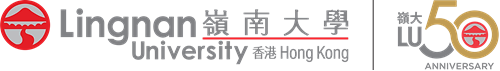 Application Form for Admission Master of Science in International Banking & Finance Programme 2021/22(Full-time)Application Form for Admission Master of Science in International Banking & Finance Programme 2021/22(Full-time)Application Form for Admission Master of Science in International Banking & Finance Programme 2021/22(Full-time)Application Form for Admission Master of Science in International Banking & Finance Programme 2021/22(Full-time)Application Form for Admission Master of Science in International Banking & Finance Programme 2021/22(Full-time)Application Form for Admission Master of Science in International Banking & Finance Programme 2021/22(Full-time)Application Form for Admission Master of Science in International Banking & Finance Programme 2021/22(Full-time)Application Form for Admission Master of Science in International Banking & Finance Programme 2021/22(Full-time)Application Form for Admission Master of Science in International Banking & Finance Programme 2021/22(Full-time)Application Form for Admission Master of Science in International Banking & Finance Programme 2021/22(Full-time)Application Form for Admission Master of Science in International Banking & Finance Programme 2021/22(Full-time)Application Form for Admission Master of Science in International Banking & Finance Programme 2021/22(Full-time)For Office Use OnlyFor Office Use OnlyFor Office Use OnlyFor Office Use OnlyApplication Form for Admission Master of Science in International Banking & Finance Programme 2021/22(Full-time)Application Form for Admission Master of Science in International Banking & Finance Programme 2021/22(Full-time)Application Form for Admission Master of Science in International Banking & Finance Programme 2021/22(Full-time)Application Form for Admission Master of Science in International Banking & Finance Programme 2021/22(Full-time)Application Form for Admission Master of Science in International Banking & Finance Programme 2021/22(Full-time)Application Form for Admission Master of Science in International Banking & Finance Programme 2021/22(Full-time)Application Form for Admission Master of Science in International Banking & Finance Programme 2021/22(Full-time)Application Form for Admission Master of Science in International Banking & Finance Programme 2021/22(Full-time)Application Form for Admission Master of Science in International Banking & Finance Programme 2021/22(Full-time)Application Form for Admission Master of Science in International Banking & Finance Programme 2021/22(Full-time)Application Form for Admission Master of Science in International Banking & Finance Programme 2021/22(Full-time)Application Form for Admission Master of Science in International Banking & Finance Programme 2021/22(Full-time)App. No.:O  Admitted O  Rejected O  WaitingAssessed by:___________App. No.:O  Admitted O  Rejected O  WaitingAssessed by:___________App. No.:O  Admitted O  Rejected O  WaitingAssessed by:___________App. No.:O  Admitted O  Rejected O  WaitingAssessed by:___________Please complete the application form in English, and in BLOCK letters using black/blue ink.  Please also read the Programme Prospectus and notes before completing the application form.  For supporting documents, submit photocopies and two reference letters together with your application for evaluation.  All original documents will need to be presented for registration.  (* Please delete where inappropriate.)Please complete the application form in English, and in BLOCK letters using black/blue ink.  Please also read the Programme Prospectus and notes before completing the application form.  For supporting documents, submit photocopies and two reference letters together with your application for evaluation.  All original documents will need to be presented for registration.  (* Please delete where inappropriate.)Please complete the application form in English, and in BLOCK letters using black/blue ink.  Please also read the Programme Prospectus and notes before completing the application form.  For supporting documents, submit photocopies and two reference letters together with your application for evaluation.  All original documents will need to be presented for registration.  (* Please delete where inappropriate.)Please complete the application form in English, and in BLOCK letters using black/blue ink.  Please also read the Programme Prospectus and notes before completing the application form.  For supporting documents, submit photocopies and two reference letters together with your application for evaluation.  All original documents will need to be presented for registration.  (* Please delete where inappropriate.)Please complete the application form in English, and in BLOCK letters using black/blue ink.  Please also read the Programme Prospectus and notes before completing the application form.  For supporting documents, submit photocopies and two reference letters together with your application for evaluation.  All original documents will need to be presented for registration.  (* Please delete where inappropriate.)Please complete the application form in English, and in BLOCK letters using black/blue ink.  Please also read the Programme Prospectus and notes before completing the application form.  For supporting documents, submit photocopies and two reference letters together with your application for evaluation.  All original documents will need to be presented for registration.  (* Please delete where inappropriate.)Please complete the application form in English, and in BLOCK letters using black/blue ink.  Please also read the Programme Prospectus and notes before completing the application form.  For supporting documents, submit photocopies and two reference letters together with your application for evaluation.  All original documents will need to be presented for registration.  (* Please delete where inappropriate.)Please complete the application form in English, and in BLOCK letters using black/blue ink.  Please also read the Programme Prospectus and notes before completing the application form.  For supporting documents, submit photocopies and two reference letters together with your application for evaluation.  All original documents will need to be presented for registration.  (* Please delete where inappropriate.)Please complete the application form in English, and in BLOCK letters using black/blue ink.  Please also read the Programme Prospectus and notes before completing the application form.  For supporting documents, submit photocopies and two reference letters together with your application for evaluation.  All original documents will need to be presented for registration.  (* Please delete where inappropriate.)Please complete the application form in English, and in BLOCK letters using black/blue ink.  Please also read the Programme Prospectus and notes before completing the application form.  For supporting documents, submit photocopies and two reference letters together with your application for evaluation.  All original documents will need to be presented for registration.  (* Please delete where inappropriate.)Please complete the application form in English, and in BLOCK letters using black/blue ink.  Please also read the Programme Prospectus and notes before completing the application form.  For supporting documents, submit photocopies and two reference letters together with your application for evaluation.  All original documents will need to be presented for registration.  (* Please delete where inappropriate.)Please complete the application form in English, and in BLOCK letters using black/blue ink.  Please also read the Programme Prospectus and notes before completing the application form.  For supporting documents, submit photocopies and two reference letters together with your application for evaluation.  All original documents will need to be presented for registration.  (* Please delete where inappropriate.)Please complete the application form in English, and in BLOCK letters using black/blue ink.  Please also read the Programme Prospectus and notes before completing the application form.  For supporting documents, submit photocopies and two reference letters together with your application for evaluation.  All original documents will need to be presented for registration.  (* Please delete where inappropriate.)Please complete the application form in English, and in BLOCK letters using black/blue ink.  Please also read the Programme Prospectus and notes before completing the application form.  For supporting documents, submit photocopies and two reference letters together with your application for evaluation.  All original documents will need to be presented for registration.  (* Please delete where inappropriate.)Please complete the application form in English, and in BLOCK letters using black/blue ink.  Please also read the Programme Prospectus and notes before completing the application form.  For supporting documents, submit photocopies and two reference letters together with your application for evaluation.  All original documents will need to be presented for registration.  (* Please delete where inappropriate.)Please complete the application form in English, and in BLOCK letters using black/blue ink.  Please also read the Programme Prospectus and notes before completing the application form.  For supporting documents, submit photocopies and two reference letters together with your application for evaluation.  All original documents will need to be presented for registration.  (* Please delete where inappropriate.)1 Personal Particulars1 Personal Particulars1 Personal Particulars1 Personal Particulars1 Personal Particulars1 Personal Particulars1 Personal Particulars1 Personal Particulars1 Personal Particulars1 Personal Particulars1 Personal Particulars1 Personal Particulars1 Personal Particulars1 Personal Particulars1 Personal Particulars1 Personal ParticularsFull name : __________________________________________(ENG)         [Surname first, same as on ID]   Full name : __________________________________________(ENG)         [Surname first, same as on ID]   Full name : __________________________________________(ENG)         [Surname first, same as on ID]   Full name : __________________________________________(ENG)         [Surname first, same as on ID]   Full name : __________________________________________(ENG)         [Surname first, same as on ID]   Full name : __________________________________________(ENG)         [Surname first, same as on ID]   Full name : __________________________________________(ENG)         [Surname first, same as on ID]   Full name : __________________________________________(ENG)         [Surname first, same as on ID]   Full name : __________________________________________(ENG)         [Surname first, same as on ID]   Full name : __________________________________________(ENG)         [Surname first, same as on ID]   Full name : ________________ (CHI)         [If applicable]   Full name : ________________ (CHI)         [If applicable]   Full name : ________________ (CHI)         [If applicable]   Full name : ________________ (CHI)         [If applicable]   Full name : ________________ (CHI)         [If applicable]   Full name : ________________ (CHI)         [If applicable]   Date of Birth: __ __ / __ __ / __ __ __ __           [DD / MM / YYYY]Date of Birth: __ __ / __ __ / __ __ __ __           [DD / MM / YYYY]Date of Birth: __ __ / __ __ / __ __ __ __           [DD / MM / YYYY]Date of Birth: __ __ / __ __ / __ __ __ __           [DD / MM / YYYY]Date of Birth: __ __ / __ __ / __ __ __ __           [DD / MM / YYYY]Date of Birth: __ __ / __ __ / __ __ __ __           [DD / MM / YYYY]Date of Birth: __ __ / __ __ / __ __ __ __           [DD / MM / YYYY]*HKID / PassportNo.: ___________________ (  )          [For non-local only]                                                      *HKID / PassportNo.: ___________________ (  )          [For non-local only]                                                      *HKID / PassportNo.: ___________________ (  )          [For non-local only]                                                      *HKID / PassportNo.: ___________________ (  )          [For non-local only]                                                      *HKID / PassportNo.: ___________________ (  )          [For non-local only]                                                      *Gender: Male/Female*Gender: Male/Female*Gender: Male/Female*Gender: Male/FemaleAddress:___________________________________________________________________________________[In English]Address:___________________________________________________________________________________[In English]Address:___________________________________________________________________________________[In English]Address:___________________________________________________________________________________[In English]Address:___________________________________________________________________________________[In English]Address:___________________________________________________________________________________[In English]Address:___________________________________________________________________________________[In English]Address:___________________________________________________________________________________[In English]Address:___________________________________________________________________________________[In English]Address:___________________________________________________________________________________[In English]Address:___________________________________________________________________________________[In English]Address:___________________________________________________________________________________[In English]Address:___________________________________________________________________________________[In English]Address:___________________________________________________________________________________[In English]Address:___________________________________________________________________________________[In English]Address:___________________________________________________________________________________[In English]Address:______________________________________________________________ Postal Code:__________[In Chinese, if applicable]Address:______________________________________________________________ Postal Code:__________[In Chinese, if applicable]Address:______________________________________________________________ Postal Code:__________[In Chinese, if applicable]Address:______________________________________________________________ Postal Code:__________[In Chinese, if applicable]Address:______________________________________________________________ Postal Code:__________[In Chinese, if applicable]Address:______________________________________________________________ Postal Code:__________[In Chinese, if applicable]Address:______________________________________________________________ Postal Code:__________[In Chinese, if applicable]Address:______________________________________________________________ Postal Code:__________[In Chinese, if applicable]Address:______________________________________________________________ Postal Code:__________[In Chinese, if applicable]Address:______________________________________________________________ Postal Code:__________[In Chinese, if applicable]Address:______________________________________________________________ Postal Code:__________[In Chinese, if applicable]Address:______________________________________________________________ Postal Code:__________[In Chinese, if applicable]Address:______________________________________________________________ Postal Code:__________[In Chinese, if applicable]Address:______________________________________________________________ Postal Code:__________[In Chinese, if applicable]Address:______________________________________________________________ Postal Code:__________[In Chinese, if applicable]Address:______________________________________________________________ Postal Code:__________[In Chinese, if applicable]Tel: _______________________  E-mail: _______________________________________________________Tel: _______________________  E-mail: _______________________________________________________Tel: _______________________  E-mail: _______________________________________________________Tel: _______________________  E-mail: _______________________________________________________Tel: _______________________  E-mail: _______________________________________________________Tel: _______________________  E-mail: _______________________________________________________Tel: _______________________  E-mail: _______________________________________________________Tel: _______________________  E-mail: _______________________________________________________Tel: _______________________  E-mail: _______________________________________________________Tel: _______________________  E-mail: _______________________________________________________Tel: _______________________  E-mail: _______________________________________________________Tel: _______________________  E-mail: _______________________________________________________Tel: _______________________  E-mail: _______________________________________________________Tel: _______________________  E-mail: _______________________________________________________Tel: _______________________  E-mail: _______________________________________________________Tel: _______________________  E-mail: _______________________________________________________2 Double-Master Programmes Application2 Double-Master Programmes Application2 Double-Master Programmes Application2 Double-Master Programmes Application2 Double-Master Programmes Application2 Double-Master Programmes Application2 Double-Master Programmes Application2 Double-Master Programmes Application2 Double-Master Programmes Application2 Double-Master Programmes Application2 Double-Master Programmes Application2 Double-Master Programmes Application2 Double-Master Programmes Application2 Double-Master Programmes Application2 Double-Master Programmes Application2 Double-Master Programmes ApplicationFor information regarding Double Degree Programmes, please refer to http://www.ln.edu.hk/econ/mibf/NewStudents/DoubleDegreePrograms.phpPlease indicate your preference with a 1, 2, 3 or 4. (1 = most preferred, 4 = least preferred)For information regarding Double Degree Programmes, please refer to http://www.ln.edu.hk/econ/mibf/NewStudents/DoubleDegreePrograms.phpPlease indicate your preference with a 1, 2, 3 or 4. (1 = most preferred, 4 = least preferred)For information regarding Double Degree Programmes, please refer to http://www.ln.edu.hk/econ/mibf/NewStudents/DoubleDegreePrograms.phpPlease indicate your preference with a 1, 2, 3 or 4. (1 = most preferred, 4 = least preferred)For information regarding Double Degree Programmes, please refer to http://www.ln.edu.hk/econ/mibf/NewStudents/DoubleDegreePrograms.phpPlease indicate your preference with a 1, 2, 3 or 4. (1 = most preferred, 4 = least preferred)For information regarding Double Degree Programmes, please refer to http://www.ln.edu.hk/econ/mibf/NewStudents/DoubleDegreePrograms.phpPlease indicate your preference with a 1, 2, 3 or 4. (1 = most preferred, 4 = least preferred)For information regarding Double Degree Programmes, please refer to http://www.ln.edu.hk/econ/mibf/NewStudents/DoubleDegreePrograms.phpPlease indicate your preference with a 1, 2, 3 or 4. (1 = most preferred, 4 = least preferred)For information regarding Double Degree Programmes, please refer to http://www.ln.edu.hk/econ/mibf/NewStudents/DoubleDegreePrograms.phpPlease indicate your preference with a 1, 2, 3 or 4. (1 = most preferred, 4 = least preferred)For information regarding Double Degree Programmes, please refer to http://www.ln.edu.hk/econ/mibf/NewStudents/DoubleDegreePrograms.phpPlease indicate your preference with a 1, 2, 3 or 4. (1 = most preferred, 4 = least preferred)For information regarding Double Degree Programmes, please refer to http://www.ln.edu.hk/econ/mibf/NewStudents/DoubleDegreePrograms.phpPlease indicate your preference with a 1, 2, 3 or 4. (1 = most preferred, 4 = least preferred)For information regarding Double Degree Programmes, please refer to http://www.ln.edu.hk/econ/mibf/NewStudents/DoubleDegreePrograms.phpPlease indicate your preference with a 1, 2, 3 or 4. (1 = most preferred, 4 = least preferred)For information regarding Double Degree Programmes, please refer to http://www.ln.edu.hk/econ/mibf/NewStudents/DoubleDegreePrograms.phpPlease indicate your preference with a 1, 2, 3 or 4. (1 = most preferred, 4 = least preferred)For information regarding Double Degree Programmes, please refer to http://www.ln.edu.hk/econ/mibf/NewStudents/DoubleDegreePrograms.phpPlease indicate your preference with a 1, 2, 3 or 4. (1 = most preferred, 4 = least preferred)For information regarding Double Degree Programmes, please refer to http://www.ln.edu.hk/econ/mibf/NewStudents/DoubleDegreePrograms.phpPlease indicate your preference with a 1, 2, 3 or 4. (1 = most preferred, 4 = least preferred)For information regarding Double Degree Programmes, please refer to http://www.ln.edu.hk/econ/mibf/NewStudents/DoubleDegreePrograms.phpPlease indicate your preference with a 1, 2, 3 or 4. (1 = most preferred, 4 = least preferred)For information regarding Double Degree Programmes, please refer to http://www.ln.edu.hk/econ/mibf/NewStudents/DoubleDegreePrograms.phpPlease indicate your preference with a 1, 2, 3 or 4. (1 = most preferred, 4 = least preferred)For information regarding Double Degree Programmes, please refer to http://www.ln.edu.hk/econ/mibf/NewStudents/DoubleDegreePrograms.phpPlease indicate your preference with a 1, 2, 3 or 4. (1 = most preferred, 4 = least preferred)3 Undergraduate / Postgraduate Education (Please attach copies of transcripts)3 Undergraduate / Postgraduate Education (Please attach copies of transcripts)3 Undergraduate / Postgraduate Education (Please attach copies of transcripts)3 Undergraduate / Postgraduate Education (Please attach copies of transcripts)3 Undergraduate / Postgraduate Education (Please attach copies of transcripts)3 Undergraduate / Postgraduate Education (Please attach copies of transcripts)3 Undergraduate / Postgraduate Education (Please attach copies of transcripts)3 Undergraduate / Postgraduate Education (Please attach copies of transcripts)3 Undergraduate / Postgraduate Education (Please attach copies of transcripts)3 Undergraduate / Postgraduate Education (Please attach copies of transcripts)3 Undergraduate / Postgraduate Education (Please attach copies of transcripts)3 Undergraduate / Postgraduate Education (Please attach copies of transcripts)3 Undergraduate / Postgraduate Education (Please attach copies of transcripts)3 Undergraduate / Postgraduate Education (Please attach copies of transcripts)3 Undergraduate / Postgraduate Education (Please attach copies of transcripts)3 Undergraduate / Postgraduate Education (Please attach copies of transcripts)From (MM/YY)To (MM/YY)To (MM/YY)Name of Institution and CountryName of Institution and CountryName of Institution and CountryName of Institution and CountryName of Institution and CountryProgramme of Study and Classification of AwardProgramme of Study and Classification of AwardProgramme of Study and Classification of AwardProgramme of Study and Classification of AwardStudy Mode(FT/PT)Study Mode(FT/PT)Study Mode(FT/PT)Date of Award (MM/YY)4 Public Examination Results (Please attach copies of supporting documents)4 Public Examination Results (Please attach copies of supporting documents)4 Public Examination Results (Please attach copies of supporting documents)4 Public Examination Results (Please attach copies of supporting documents)4 Public Examination Results (Please attach copies of supporting documents)4 Public Examination Results (Please attach copies of supporting documents)4 Public Examination Results (Please attach copies of supporting documents)4 Public Examination Results (Please attach copies of supporting documents)4 Public Examination Results (Please attach copies of supporting documents)4 Public Examination Results (Please attach copies of supporting documents)4 Public Examination Results (Please attach copies of supporting documents)4 Public Examination Results (Please attach copies of supporting documents)4 Public Examination Results (Please attach copies of supporting documents)4 Public Examination Results (Please attach copies of supporting documents)4 Public Examination Results (Please attach copies of supporting documents)4 Public Examination Results (Please attach copies of supporting documents)Public Examination (e.g.  DSE,  IELTS, TOEFL, GMAT)Public Examination (e.g.  DSE,  IELTS, TOEFL, GMAT)Public Examination (e.g.  DSE,  IELTS, TOEFL, GMAT)Public Examination (e.g.  DSE,  IELTS, TOEFL, GMAT)Public Examination (e.g.  DSE,  IELTS, TOEFL, GMAT)Sections/SubjectsSections/SubjectsSections/SubjectsSections/SubjectsSections/SubjectsSections/SubjectsGrade AttainedGrade AttainedGrade AttainedDate of Award(MM/YY)Date of Award(MM/YY)5 Professional Qualification (Please attach copies of supporting documents)5 Professional Qualification (Please attach copies of supporting documents)5 Professional Qualification (Please attach copies of supporting documents)5 Professional Qualification (Please attach copies of supporting documents)5 Professional Qualification (Please attach copies of supporting documents)5 Professional Qualification (Please attach copies of supporting documents)5 Professional Qualification (Please attach copies of supporting documents)5 Professional Qualification (Please attach copies of supporting documents)5 Professional Qualification (Please attach copies of supporting documents)5 Professional Qualification (Please attach copies of supporting documents)5 Professional Qualification (Please attach copies of supporting documents)5 Professional Qualification (Please attach copies of supporting documents)5 Professional Qualification (Please attach copies of supporting documents)5 Professional Qualification (Please attach copies of supporting documents)5 Professional Qualification (Please attach copies of supporting documents)5 Professional Qualification (Please attach copies of supporting documents)Name of Awarding Institution and CountryName of Awarding Institution and CountryName of Awarding Institution and CountryName of Awarding Institution and CountryName of Awarding Institution and CountryName of Awarding Institution and CountryProfessional QualificationProfessional QualificationProfessional QualificationProfessional QualificationProfessional QualificationProfessional QualificationDate of Award (MM/YY)Date of Award (MM/YY)Date of Award (MM/YY)Date of Award (MM/YY)6 Work Experience6 Work Experience6 Work Experience6 Work Experience6 Work Experience6 Work Experience6 Work Experience6 Work Experience6 Work Experience6 Work Experience6 Work Experience6 Work Experience6 Work Experience6 Work Experience6 Work Experience6 Work ExperienceFrom(MM/YY)From(MM/YY)To (MM/YY)To (MM/YY)Name of OrganizationName of OrganizationName of OrganizationName of OrganizationName of OrganizationDepartment/SectionDepartment/SectionDepartment/SectionDepartment/SectionPositionPositionPosition7 Supplementary Programme7 Supplementary ProgrammeApplicants who cannot meet the MIBF entry requirements (e.g. IELTS 6.5) are invited to first apply for the Postgraduate Diploma in Business Programme jointly offered by the Division of Graduate Studies (DGS) of Lingnan University and Lingnan Institute of Further Education (LIFE).  The English requirement for the Postgraduate Diploma in Business Programme is IELTS 5.5, and graduates of this programme are not required to attain IELTS 6.5 for the admission of MIBF Programme. Please refer to http://life.ln.edu.hk for more details.Please select one:□ Please send my application information to LIFE if I do not meet the MIBF entry requirements    □ Please give me more information about the Postgraduate Diploma in Business Programme □ None of the aboveApplicants who cannot meet the MIBF entry requirements (e.g. IELTS 6.5) are invited to first apply for the Postgraduate Diploma in Business Programme jointly offered by the Division of Graduate Studies (DGS) of Lingnan University and Lingnan Institute of Further Education (LIFE).  The English requirement for the Postgraduate Diploma in Business Programme is IELTS 5.5, and graduates of this programme are not required to attain IELTS 6.5 for the admission of MIBF Programme. Please refer to http://life.ln.edu.hk for more details.Please select one:□ Please send my application information to LIFE if I do not meet the MIBF entry requirements    □ Please give me more information about the Postgraduate Diploma in Business Programme □ None of the above8 Statement of Purpose for Studying the Programme (Please attach a separate page)8 Statement of Purpose for Studying the Programme (Please attach a separate page)9 Referees  [At least two referees who should be competent to comment on your academic potential]9 Referees  [At least two referees who should be competent to comment on your academic potential]Name: _________________________________________________* Title: Mr / Miss / Mrs / Ms / Dr / ProfPosition: _______________________________________________Name of Institution: ______________________________________Tel and Email: ___________________________________________Name: _________________________________________________* Title: Mr / Miss / Mrs / Ms / Dr / ProfPosition: _______________________________________________Name of Institution: ______________________________________Tel and Email: ___________________________________________10 Declaration of Relationships10 Declaration of RelationshipsDo you have any personal relationships with any employees of the University who assume administrative/teaching role in the programme, e.g. you are a family member, a relative, or a close friend of any relevant employee of the University or your family member is a close friend of any relevant employee of the University?       □ Yes. Name of the relevant staff member: __________________________  Relationship:__________________________      □ No. I do not have any personal relationships with any employees of the University who assume        managerial/teaching role in the programme application.Do you have any personal relationships with any employees of the University who assume administrative/teaching role in the programme, e.g. you are a family member, a relative, or a close friend of any relevant employee of the University or your family member is a close friend of any relevant employee of the University?       □ Yes. Name of the relevant staff member: __________________________  Relationship:__________________________      □ No. I do not have any personal relationships with any employees of the University who assume        managerial/teaching role in the programme application.11 How did you learn MIBF Programme? (You may tick more than one box)11 How did you learn MIBF Programme? (You may tick more than one box)12 Declaration12 DeclarationPersonal Information Collection Statement:  The purpose of collecting personal data by means of this form is to apply for admission at Lingnan University (hereinafter the University).  In order to process the application of admission, the personal data collected may be transferred to other units within the University. All information provided will be destroyed by six months after the completion of the admission exercise. Without your expressed approval, or unless required by law, the personal data collected herein will not be disclosed to third parties. Unless indicated otherwise, all personal data requested in this form is required for processing the application. If such data is incomplete, inaccurate or misrepresented, it will result in the disqualification of your application for admission to or termination of your studies at the University if admitted. Without your consent, the University will not use your personal information provided to us to conduct direct marketing. As a data subject, you have the right to request access to and correction of the personal data under the Personal Data (Privacy) Ordinance. For requests for access to personal data, please contact the Data Protection Officer at DPO@LN.edu.hk. For requests to correct/update personal data, please contact the relevant units as shown in the page https://apply.ln.edu.hk/my/help.Personal Information Collection Statement:  The purpose of collecting personal data by means of this form is to apply for admission at Lingnan University (hereinafter the University).  In order to process the application of admission, the personal data collected may be transferred to other units within the University. All information provided will be destroyed by six months after the completion of the admission exercise. Without your expressed approval, or unless required by law, the personal data collected herein will not be disclosed to third parties. Unless indicated otherwise, all personal data requested in this form is required for processing the application. If such data is incomplete, inaccurate or misrepresented, it will result in the disqualification of your application for admission to or termination of your studies at the University if admitted. Without your consent, the University will not use your personal information provided to us to conduct direct marketing. As a data subject, you have the right to request access to and correction of the personal data under the Personal Data (Privacy) Ordinance. For requests for access to personal data, please contact the Data Protection Officer at DPO@LN.edu.hk. For requests to correct/update personal data, please contact the relevant units as shown in the page https://apply.ln.edu.hk/my/help.